S&A Budget Review Committee Meeting Minutes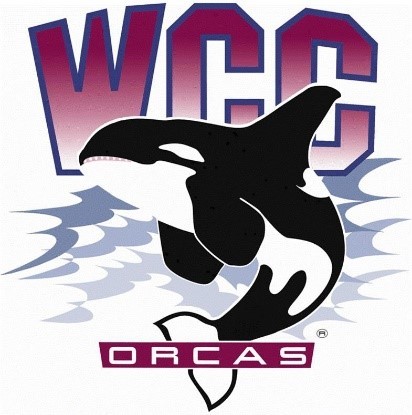 Date: March 8th, 2024Location: Syre 216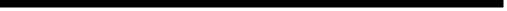 Alaina Hirsch – President, Chair Heidi Farani – Advisor  Voting members Jovanka Wong – ASWCC Senator and ASWCC Event Support Krystan Andreason – ASWCC VP for Campus Advocacy Hans Nelson – ASWCC Executive Support Coordinator and ASWCC Senator Kerri B. Holferty – VP for Student Services Mariam Mohd – ASWCC Executive VP (minute taker) Call to order Approval of agenda: Add ASWCC Student Government before OSLD in the Presentations (New Business) -Bella motioned to add introductions after call to order -Jovanka seconded Agenda approved by a unanimous vote. New business: Horizon Presentation - Funding Request - Annette and Joanna - 3:13 $16,900 request $4,000/quarter. Editor positions. $3,700 for printing $600 for computer and office supplies $200/quarter open houses. Get people connected to the Horizon. Color copy and black and white interior quote received. Noisy Water now under umbrella of Horizon - book publication. Open to student submissions. KMRE partnership in the future? Digital publication - separate from the school website - WordPress. Instagram - attempt to gather additional readers. 3 people working for the Horizon. They want to have more. Not just Journalism students, though that does come with some additional benefits. -Questions Heidi asked about the cost associated with open house events - Refreshments and advertising. Mariam asked about content differences - adapting to the format but hoping to keep similar content. Annette further clarified that the focus will be on less time-sensitive reporting. (Example: Not game by game reporting, but perhaps an overview of the season) Krystan asked about names of graduates being included - Joananna says the intention would be to keep that element, but not as a separate spread that you can take out. Tanya and Yusuke - Present on Intercultural Center - 3:28      -  Salary for student staff is almost the whole request 8 ICPNs at 14 hours. $92,000 +10% wages $1,000 for printing: flyers and posters $? Programming for celebrating cultures. Cultural Consortium membership - Partnership with other orgs to make a bigger impact.  Professional Development funding for staff - $3,000 - Most in-house In the hopes of allowing for a little bit of travel. Funds of excellence from the foundation previously allowed this. Students of Color Conference - Brought 15 students. Identity development, awareness of others, professional development for students, and social justice. We have a conference that allows some of that knowledge to be shared (Students Leading Change) -Questions Jovanka asked for training topic examples - Yuske=3 areas. Campus/Institutional Knowledge, Peer Navigating, and Social Justice and DEI component (Trainings that connect their casual conversations to support and the broader mission). Anticipate being able to open this up to all students as well. ASWCC Student Government - 3:40       Heidi Farani & Tanya (Unions) Presented - Executive Board and Senate explanation and 	Purpose       12 hired senators       Clubs and Unions             Last year, funding 3 already established student unions to have a pre-existing 	space for historically underrepresented students to have one without having to charter 	as a club.             Bylaws review committee working on edits to be submitted in spring quarter.       Explanation of Minimum Wage Calculations       Broke down costs - OASI benefits - L&I - Business office asks to calculate at 10%       Senate Budgets - See handout.       Asks for Senate Budgets have been decreased based on feedback from students.       ASWCC Club Program             Talked about pre-pandemic to post-pandemic struggle.             Money is $200/quarter.             Orca day participation funds -Questions Krystan asked - Food Pantry team.       Not in ASWCC. Part of OSLD Budget. Kerri Asked when Min Wage comes out: Heidi says HR notifies in October. OSLD - 3:52 pm       Heidi and Kaleb       Student Life Engagement Team       Operational Funding - OSLD does receive some while ASWCC does not.       Food Pantry is entire calendar year rather than academic year. (52 weeks. 50/50 current 	min and later min wage)       10 Student Life Engagement Team Members - Breakdown of wages from training start 	to final week in June.       Training and Travel       Mentioned NACA and wanting to bring team or a representative.       Graphic Design Staff - Some by Engagement Team and Executive       Student Led Student Run Conferences       Kaleb - Engagement Budget             Fall Quarter Commencement - Cake and punch and cap decorating. 2 awards that come out of the VP office for 2 students. Music Licenses (2 of 4) -Questions Mariam asked about $18,000 ? budget Kerri - Asked about FP Funding Jovanka - Asked about Food Pantry Adjourned – 4:09 